Приложение 4к приказу Министерства здравоохранения Кыргызской Республикиот «_12 »__09__ 2019 г.№__899___Министерство здравоохранения Кыргызской РеспубликиКАТАЛОГ КОМПЕТЕНЦИЙпо специальности «Рентгенэндоваскулярный хирург» ПОСЛЕДИПЛОМНЫЙ УРОВЕНЬБишкек 2019г.Каталог компетенции (последипломный уровень) по специальности “Рентгенэндоваскулярный хирург” разработан рабочей группой в составе: руководитель программы подготовки ординаторов по специальности 31.08.63 «Рентгенэндоваскулярная хирургия», заместитель директора по науке НИИХСиТО, д.м.н., Т.З. Кудайбердиев,ученый секретарь НИИХСиТО, к.м.н., Шахнабиева С.М.При разработке каталога компетенции были использованы материалы государственного образовательного стандарта последипломного медицинского образования по специальности «Врач общей практики, Врач-гинеколог, Врач- хирург», а также “Swiss Catalogue of Learning Objectives for Undergraduate Medical Training”; 2-nd edition, 2008,  “Cursus en chirurgie” – WB-Programme/AIM/2013.Рецензенты:Заведующий отделения эндоваскулярных методов диагностики и лечения Национального центра кардиологии и терапии им. М.Миррахимова, доктор медицинских наук, профессор Дадабаев М.Х.Врач аритмолг-рентгенхирург НИИ хирургии сердца и трансплантации органов, кандидат медицинских наук Данияров Б.С.СОДЕРЖАНИЕПояснительная записка Цель и задачи программы ординатуры по специальностиТребования к уровню подготовки, необходимому для освоения программы ординатурыПланируемые результаты обученияСтруктура и содержание программыСроки реализации программы ординатурыОценка результатов программы ординатурыТребования к государственной итоговой аттестацииЛитератураПОЯСНИТЕЛЬНАЯ ЗАПИСКА1.1. Основная образовательная программа высшего образования – программа подготовки кадров высшего образования в ординатуре по специальности 31.08.62 Рентгенэндоваскулярная хирургия (далее – программа ординатуры) разработана в соответствии с Федеральным государственным образовательным стандартом высшего образования (далее – ФГОС ВО)1и отделом клинической ординатуры НИИ хирургии сердца и трансплантации органов по специальности по специальности 31.08.62 Рентгенэндоваскулярная хирургия (ординатура), Положением об ординатуре.1.2. Основная образовательная программа ординаторы по специальности 31.08.62 «Рентгенэндоваскулярная хирургия» реализуются в Научно-исследовательском институте хирургии сердца и трансплантации органов на основании Лицензии на осуществление образовательной деятельности в сфере профессионального образования, выданной министерством образования и науки Кыргызской Республики (серия LG №160000047 от 26.12.2016г., регистрационный номер 16/0520).1.3. Область профессиональной деятельности выпускников, освоивших программу ординатуры, включает охрану здоровья граждан путем обеспечения оказания высококвалифицированной медицинской помощи в соответствии с установленными требованиями и стандартами в сфере здравоохранения.1.4. Объектами профессиональной деятельности выпускников, освоивших программу ординатуры, являются:физические лица (пациенты) в возрасте от 0 до 15 лет, от 15 до 18 лет (далее - подростки) и в возрасте старше 18 лет (далее - взрослые);население;совокупность средств и технологий, направленных на создание условий для охраны здоровья граждан.1.5. Виды профессиональной деятельности, к которым готовятся выпускники, освоившие программу ординатуры:профилактическая;диагностическая;лечебная;реабилитационная;психолого-педагогическая;организационно-управленческая.ЦЕЛЬ И ЗАДАЧИ ПРОГРАММЫ ОРДИНАТУРЫ ПО СПЕЦИАЛЬНОСТИ 31.08.62 – «РЕНТГЕНЭНДОВАСКУЛЯРНЫЙ ХИРУРГ»2.1. Цель программы ординатуры по специальности 31.08.62 «Рентгенэндоваскулярная хирургия» – подготовка квалифицированного врача по рентгенэндоваскулярным диагностике и лечению, обладающего системой универсальных и профессиональных компетенций, способного и готового для самостоятельной профессиональной деятельности в условиях первичной медико-санитарной помощи; специализированной, в том числе высокотехнологичной, медицинской помощи; скорой, в том числе специализированной, медицинской помощи; паллиативной медицинской помощи.2.2. Задачи программы ординатуры по специальности 31.08.62 «Рентгенэндоваскулярная хирургия»:Формирование базовых, фундаментальных медицинских знаний по специальности 31.08.62 «Рентгенэндоваскулярная хирургия»;Подготовка  врача  по  рентгенэндоваскулярным  диагностике  и лечению, обладающего клиническим мышлением, хорошо ориентирующегося в сложной патологии, имеющего углубленные знания смежных дисциплин;Формирование умений в освоении новейших технологий и методик в сфере своих профессиональных интересов;Формирование компетенций врача по рентгенэндоваскулярным диагностике и лечению в соответствие с видами профессиональной деятельности:профилактическая деятельность:предупреждение возникновения заболеваний среди населения путем проведения профилактических и противоэпидемических мероприятий;проведение профилактических медицинских осмотров, диспансеризации, диспансерного наблюдения;проведение сбора и медико-статистического анализа информации о показателях здоровья населения различных возрастно-половых групп, характеризующих состояние их здоровья;диагностическая деятельность:диагностика заболеваний и патологических состояний пациентов на основе владения пропедевтическими, лабораторными, инструментальными и иными методами исследования;диагностика неотложных состояний;диагностика беременности;проведение медицинской экспертизы;лечебная деятельность:оказание специализированной медицинской помощи;участие в оказании скорой медицинской помощи при состояниях, требующих экстренного или срочного медицинского вмешательства;оказание медицинской помощи при чрезвычайных ситуациях, в том числе участие в медицинской эвакуации;реабилитационная деятельность:проведение медицинской реабилитации и санаторно-курортного лечения;психолого-педагогическая деятельность:формирование у населения, пациентов и членов их семей мотивации, направленной на сохранение и укрепление своего здоровья и здоровья окружающих;организационно-управленческая деятельность:применение основных принципов организации оказания медицинской помощи в медицинских организациях и их структурных подразделениях;организация и управление деятельностью медицинских организацийих структурных подразделений;организация проведения медицинской экспертизы;организация оценки качества оказания медицинской помощи пациентам;ведение учетно-отчетной документации в медицинской организацииее структурных подразделениях;создание в медицинских организациях и их структурных подразделениях благоприятных условий для пребывания пациентов и трудовой деятельности медицинского персонала с учетом требований техники безопасности и охраны труда;соблюдение основных требований информационной безопасности.3. ТРЕБОВАНИЯ К УРОВНЮ ПОДГОТОВКИ, НЕОБХОДИМОМУДЛЯ ОСВОЕНИЯ ПРОГРАММЫ ОРДИНАТУРЫ3.1. К обучению в ординатуре по специальности 31.08.62 - «Рентгенэндоваскулярнаяхирургия» допускаются лица, имеющие высшее медицинское профессиональное образование по специальности «лечебное дело» или «педиатрия» (в соответствие с Номенклатурой специальностей специалистов с высшим медицинским и фармацевтическим образованием в учреждениях здравоохранения Кыргызской Республики).3.2. Порядок приема в ординатуру и условия конкурсного отбора определяются действующим Приказом № 401 от 31.05.2018г. Министерства здравоохранения Кыргызской Республики «Об утверждении плана приема в ординатуру на 2018-2019 учебный год», правилами приема в НИИ хирургии сердца и трансплантации органов для обучения по основным образовательным программам подготовки кадров высшей квалификации – программам ординатуры.4. ПЛАНИРУЕМЫЕ РЕЗУЛЬТАТЫ ОБУЧЕНИЯ4.1. Выпускник, освоивший программу ординатурыпо специальности 31.08.62 «Рентгенэндоваскулярная хирургия», должен обладать следующими универсальными компетенциями (далее – УК):готовностью к абстрактному мышлению, анализу, синтезу (УК-1);готовностью к управлению коллективом, толерантно воспринимать социальные, этнические, конфессиональные и культурные различия (УК-2);готовностью к участию в педагогической деятельности по программам среднего и высшего медицинского образования или среднего и высшегофармацевтическогообразования,атакжеподополнительнымпрофессиональным программам для лиц, имеющих среднее профессиональное или высшее образование, в порядке, установленном федеральным органом исполнительной власти, осуществляющим функции повыработке государственной политики и нормативно-правовому регулированию в сфере здравоохранения (УК-3)3.4.2. Выпускник, освоивший программу ординатуры по специальности 31.08.62 «Рентгенэндоваскулярные диагностика и лечение», должен обладать профессиональными компетенциями (далее – ПК):профилактическая деятельность:готовность к осуществлению комплекса мероприятий, направленных на сохранение и укрепление здоровья и включающих в себя формирование здорового образа жизни, предупреждение возникновения и (или) распространения заболеваний, их раннюю диагностику, выявление причин и условий их возникновения и развития, а также направленных на устранение вредного влияния на здоровье человека факторов среды его обитания (ПК-1);готовность к проведению профилактических медицинских осмотров, диспансеризации и осуществлению диспансерного наблюдения за здоровыми и хроническими больными (ПК-2);готовность к проведению противоэпидемических мероприятий, организации защиты населения в очагах особо опасных инфекций, при ухудшении радиационной обстановки, стихийных бедствиях и иных чрезвычайных ситуациях (ПК-3);готовность к применению социально-гигиенических методик сбора и медико-статистического анализа информации о показателях здоровья взрослых и подростков (ПК-4); диагностическая деятельность:готовность  к  определению  у  пациентов  патологических  состояний,симптомов, синдромов заболеваний, нозологических форм в соответствии с Международной статистической классификацией болезней и проблем, связанных со здоровьем (ПК-5);-  готовность	к	применению	рентгенэндоваскулярных	методовдиагностики (ПК-6);лечебная деятельность:готовность  к  применению рентгенэндоваскулярных  методов  лечения(ПК-7);готовность к оказанию медицинской помощи при чрезвычайных ситуациях, в том числе участию в медицинской эвакуации (ПК-8); реабилитационная деятельность:готовность к применению природных лечебных факторов, лекарственной, немедикаментозной терапии и других методов у пациентов, нуждающихся в медицинской реабилитации и санаторно-курортном лечении(ПК-9);психолого-педагогическая деятельность:готовность к формированию у населения, пациентов и членов их семей мотивации, направленной на сохранение и укрепление своего здоровья и здоровья окружающих (ПК-10); организационно-управленческая деятельность:готовность к применению основных принципов организации и управления в сфере охраны здоровья граждан, в медицинских организациях и их структурных подразделениях (ПК-11);готовность к участию в оценке качества оказания медицинской помощииспользованием основных медико-статистических показателей (ПК-12);готовность к организации медицинской помощи при чрезвычайных ситуациях, в том числе медицинской эвакуации (ПК-13).4.2.1. Общие задачиВ данной главе перечислены общие компетенции, которыми должен владеть рентгенэндоваскулярный хирург. Общие компетенции, представленные в Каталоге, согласуются с международными рекомендациями и подходами, которые в обобщенном виде были представлены Королевским обществом врачей Канады. Согласно этому подходу, рентгенэндоваскулярный хирург должен быть не только профессионалом в своей области, но и менеджером, специалистом по коммуникативным навыкам, пропагандистом здорового образа жизни, ученым-исследователем (рис. 1).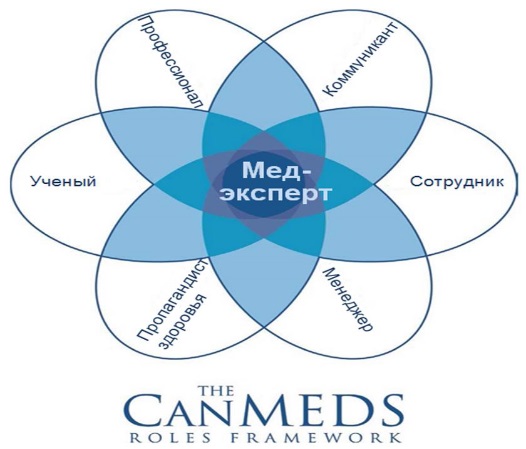 Рис. 1. Общие компетенции, которыми должен владеть рентгенэндоваскулярный хирург.4.2.2.	Рентгенэндоваскулярный хирург, как медицинский специалист/эксперт            Рентгенэндоваскулярный хирург – это врач, прошедший специальную многопрофильную подготовку для оказания специализированной медико-санитарной помощи населению независимо от возраста и других особенностей пациентов. Как специалист, он оказывает помощь пациентам в пределах своей профессиональной компетенции, соблюдая принципы кардиохирургии. Профессиональные компетенции врача кардиохирурга описаны в специальной части документа. Подготовка по кардиохирургическому профилю проводится в течение 3 лет.Общие компетенции Как специалист, рентгенэндоваскулярный хирург способен:заботиться о здоровье пациентов и общества (оценивать риски для здоровья пациентов, давать советы относительно поддержания и укрепления здоровья, ведения здорового образа жизни, как в физическом, так и психическом плане, рекомендовать скрининг-тесты и вакцинацию в соответствии с национальными протоколами);советовать, сопровождать и заботиться о пациентах в сотрудничестве с представителями других специальностей, соблюдая должным образом их право на самоопределение;проводить сбор анамнеза;проводить осмотр (клиническое обследование) пациента;интерпретировать информацию, полученную при сборе анамнеза и клинического обследования, устанавливать предварительный и дифференциальный диагноз и разрабатывать план ведения пациента с использованием результатов объективного обследования;выполнять обычные тесты и дополнительные процедуры, принятые в этой специальности;назначить соответствующие диагностические и лечебные мероприятия, объяснить пациентке их суть и интерпретировать результаты;   надлежащим образом и длительно заботиться о пациентках с хроническими, неизлечимыми, прогрессирующими болезнями; консультировать пациентов и членов их семей по вопросам формирования здорового образа жизни, профилактики заболеваний; выполнять необходимые диагностические и лечебные меры, принимая в расчет соотношение стоимости/разумной полезности и гарантировать безопасность, применяя принципы эффективности, целесообразности и экономичности;хранить и защищать медицинскую информацию надлежащим образом;приобретать, поддерживать и расширять свою профессиональную компетенцию.4.2.3. Коммуникативные навыки         Рентгенэндоваскулярный хирург эффективно и в соответствии с ситуацией управляет отношениями с пациентами, семьями, контактными лицами и другими специалистами, участвующими в лечении. Он основывает свои решения и передачу информации на взаимном понимании и доверии.Компетенции Рентгенэндоваскулярный хирург способен:построить доверительные отношения с пациентами, их семьями и другими близкими родственниками; отказаться от удовлетворения своих собственных интересов с пациентами, которые доверяют ему;получить от пациентов и их окружения важную информацию, обсудить ее и передать элементы полученных знаний, принимая во внимание ситуацию пациента;сообщить в понятной для пациента форме риски и преимущества диагностических и лечебных мероприятий и получить информированное согласие;принять решение относительно недееспособных и несовершеннолетних пациентов по поводу диагностических и лечебных процедур, обсудив эти процедуры с соответствующими представителями данных групп пациентов;документировать полученную информацию во время консультаций / визитов на дому и передать ее в необходимый срок;сопереживать, сообщая плохие новости и ответственно сообщать об осложнениях и ошибках.4.2.4. Навыки работы в сотрудничестве (в команде)         Рентгенэндоваскулярный хирург сотрудничает с пациентками, их семьями, контактными лицами и другими участниками лечения из самых различных профессиональных групп, принимая во внимание их опыт и мнения. КомпетенцииРентгенэндоваскулярный хирург способен:сотрудничать с другими специалистами и экспертами других профессиональных групп, с медицинскими сестрами, особенно, по оказанию долгосрочной помощи пациентам с различными заболеваниями;признавать различия интересов, принимать другие мнения, а также избегать конфликтов и решать их в рамках сотрудничества.4.2.5. Управленческие навыки (менеджер)          Сердечно-сосудистый хирург становится участником системы здравоохранения и вносит вклад в оптимизацию работы организации здравоохранения, в которой он работает. Он осуществляет свои задачи по управлению в рамках присущих ему функций. Он устанавливает приоритеты и сознательно решает, как использовать ограниченные ресурсы в области здравоохранения.КомпетенцииКак менеджер, рентгенэндоваскулярный хирург способен:успешно управлять своей профессиональной деятельностью и брать на себя задачи управления, соответствующие его профессиональному положению;найти баланс между своей профессиональной и частной деятельностью;эффективно использовать ограниченные ресурсы здравоохранения в интересах пациента, принимая во внимание эффективность, адекватность и экономичность;оценивать и использовать соответствующую информацию для ухода за пациентом;обеспечивать и улучшать качество медицинской помощи и безопасности пациентов.4.2.6. Навыки в области укрепления здоровья и пропаганды здорового образа жизни            Рентгенэндоваскулярный хирург может проводить пропаганду здорового образа жизни среди пациентов и населения. Он может помочь пациентам сориентироваться в системе здравоохранения и получить соответствующую помощь своевременно.КомпетенцииРентгенэндоваскулярный хирург способен:описать факторы, влияющие на здоровье человека и общества и способствовать сохранению и укреплению здоровья;распознать проблемы, оказывающие влияние на здоровье пациента и предпринять необходимые меры.4.2.7. Ученый-исследовательВо время своей профессиональной деятельности, рентгенэндоваскулярный хирург стремится овладеть значительными знаниями по своей специальности, следит за их развитием и пропагандирует их.КомпетенцииКак ученый-исследователь, рентгенэндоваскулярный хирург способен:постоянно повышать квалификацию, направленную на его профессиональную деятельность;критически осмысливать специализированную медицинскую информацию и ее источники и принимать ее во внимание при принятии решений;информировать пациентов, студентов-медиков, других врачей, представителей органов власти и других людей, активно заботящихся о своем здоровье, и поддерживать их в их действиях, направленных на то, чтобы учиться;способствовать развитию, распространению и внедрению новых знаний и методов.4.2.8. Знания в области профессиональной этикиРентгенэндоваскулярный хирург осуществляет свою практическую деятельность в соответствии с этическими нормами и принципами, стандартами качества медицинской помощи и нормативно-правовыми актами в области здравоохранения. КомпетенцииКак профессионал, рентгенэндоваскулярный хирург способен:осуществлять свою профессию в соответствии с высокими стандартами качества, демонстрируя ответственное и бережное отношение;практиковать этично и ответственно, соблюдая юридические аспекты деятельности медицинских работников.4.3. Перечень знаний, умений и навыков врача по рентгенэндоваскулярным диагностике и лечению, обеспечивающих формирование профессиональных компетенций.Для обозначения уровня компетенции используется следующая градация:Уровень 1 – указывает на то, что ординатор ориентируется в данной клинической ситуации, выставляет предварительный диагноз и перенаправляет пациента на вторичный или третичный   уровень для окончательной верификации диагноза и подбора терапии; в последующем осуществляет контроль назначенной терапии (диспансеризацию)Уровень 2 – указывает на то, что ординатор может самостоятельно диагностировать и лечить соответствующим образом большинство пациентов с данным заболеванием или состоянием; при необходимости определять показания к госпитализации. Буква «Н» - означает, что состояние или заболевание является неотложным и указывает на необходимость экстренной диагностики и/или лечения. Ординатор способен оценить состояние больного и начать оказывать неотложную помощь и организовать срочную госпитализацию.Перечень знаний, умений и владений врача-специалиста – сердечно-сосудистого хирурга (ординатора) Врач-специалист – рентгенэндоваскулярный хирург должен знать:Врач-специалист рентгенэндоваскулярный хирург должен уметь:Врач-специалист рентгенэндоваскулярный хирург должен владеть:Врач-специалист ренгенэндоваскулярный хирург должен владеть практическими навыками:В течение года клинический ординатор по специальности «рентгенэндоваскулярная хирургияя» проходит практику в клинических отделениях, которая состоит из нескольких курс-блоков. Продолжительность курсов около 3 месяцев, но может варьировать по мере освоения курса.5. СТРУКТУРА И СОДЕРЖАНИЕ ПРОГРАММЫ ОРДИНАТУРЫ ПО СПЕЦИАЛЬНОСТИ 31.08.62 РЕНТГЕНЭНДОВАСКУЛЯРНАЯ ХИРУРГИЯ5.1.	Общий	объем	ООП	подготовки	ординатора	по	специальности31.08.62 – рентгенэндоваскулярная хирургия составляет 4320 часов или составляет 120 зачетных единиц (далее - ЗЕ), не включая объем факультативных дисциплин (модулей).5.2. Основная образовательная программа ординатуры по специальности «Рентгенэндоваскулярная хирургия» включает три блока: дисциплины (модули), практики и государственную итоговую аттестацию.Блок «Дисциплины (модули)» и блок «Практики» включает обязательную часть (базовую) и часть, формируемую участниками образовательных отношений (вариативную).5.4. Содержание основной программы ординатуры по специальности 31.08.62«Рентгенэндоваскулярная хирургия» построено в соответствии с модульным принципом, структурными единицами модулей являются разделы. Каждый раздел дисциплины подразделяется на темы, каждая тема − на элементы.5.5. Блок 1 «Дисциплины (модули)» имеет общую трудоемкость 45 ЗЕ, включает дисциплины (модули), относящиеся к базовой части программы, и дисциплины (модули), относящиеся к вариативной части.5.5.1. Базовая часть блока 1 «Дисциплины (модули) имеет общую трудоемкость 36 ЗЕ, к дисциплинам базовой части относятся:Специальные дисциплины:– «Рентгенэндоваскулярная хирургия» (П.1.Б.01.1; 21 ЗЕ); Смежные дисциплины (общая трудоемкость 8 ЗЕ):– «Гигиена и эпидемиология чрезвычайных ситуаций (медицина катастроф)» (П.1.Б.02.1; 2 ЗЕ);– «Клиническая кардиология» (П.1.Б.02.2; 2 ЗЕ);– «Основы сердечно-сосудистой хирургии» (П.1.Б.02.3; 1 ЗЕ);– «Основы нейрохирургии» (П.1.Б.02.4; 1 ЗЕ);– «Основы онкологии» (П.1.Б.02.5; 1 ЗЕ);– «Педагогика (педагогические аспекты в деятельности врача)» (П.1.Б.02.6; 1 ЗЕ);Фундаментальные дисциплины (общая трудоемкость 8 ЗЕ):– «Оперативная хирургия и клиническая анатомия» (П.1.Б.03.1; 2 ЗЕ);– Общественное здоровье и здравоохранение (П.1.Б.03.2; 2 ЗЕ);– Микробиология (П.1.Б.03.3; 2 ЗЕ);– Патология (П.1.Б.03.4; 2 ЗЕ).5.5.2. Вариативная часть блока 1 «Дисциплины (модули) имеет общую трудоемкость 8 ЗЕ, к дисциплинам вариативной части относятся:– «Аритмология» (П.1.В.01.1; 2 ЗЕ);– «Гибридная хирургия» (П.1.В.01.2; 2 ЗЕ). Дисциплины по выбору ординатора:– «Функциональная диагностика» (П.1.В.02.1; 2 ЗЕ);– «Рентгенология» (П.1.В.02.3; 2 ЗЕ);– «Иностранный   язык   в   сфере   профессиональной   коммуникации»(П.1.В.02.3; 2 ЗЕ).– «Русский язык в сфере профессиональной коммуникации» (П.1.В.02.3; 2 ЗЕ).Факультативные дисциплины:– «Телемедицина» (П.1.В.03.1);– «Статистика в медицинских исследованиях» (П.1.В.03.2);– «Юридическая ответственность медицинских работников за профессиональные правонарушения» (П.1.В.03.3);5.5.3. Набор дисциплин (модулей), относящихся к дисциплинам по выбору вариативной части программы Блока 1, ординатор выбирает самостоятельно по согласованию с заведующим профильной кафедры из общего набора дисциплин по выбору в объеме, установленном ФГОС ВО  и основной образовательной программой ординатуры по специальности «Рентгенэндоваскулярная хирургия».5.5.4. В объем программы ординатуры не включается объем факультативных дисциплин.5.6. Блок 2 «Практики» имеет общую трудоемкость 72 ЗЕ.Блок  2  «Практики»  входит  обучающий  симуляционный  курс  и производственная (клиническая) практика. Способы проведения производственной (клинической) практики: стационарная и выездная. Программа ординатуры по специальности 31.08.62«Рентгенэндоваскулярная хирургия» включает: программу практики, относящуюся к базовой части, и программу практики, относящуюся к вариативной части.5.7. Блок 3 «Государственная итоговая аттестация», который в полном объеме относится к базовой части программы, имеет трудоемкость 3 ЗЕ.Блок 3 «Государственная итоговая аттестация» входят подготовка к сдаче и сдача государственного экзамена. Успешное прохождениеГосударственной итоговой аттестации завершается присвоением квалификации «Врач по рентгенэндоваскулярная хирургия».5.8. Реализация практической подготовки обучающихся и государственной итоговой аттестации не допускается с применением электронного обучения, дистанционных образовательных технологий.5.9. Дисциплины (модули) и практики, относящиеся к базовой части программы ординатуры, являются обязательными для освоения обучающимся.После выбора обучающимися дисциплин (модулей) и практик вариативной части они становятся обязательными для освоения обучающимися и фиксируются в индивидуальном плане обучающегося.Содержание основной образовательной программы подготовки ординатора по специальности 31.08.62 «Рентгенэндоваскулярная хирургия»6. СРОКИ РЕАЛИЗАЦИИ ПРОГРАММЫ ОРДИНАТУРЫ6.1. Обучение по программе ординатуры осуществляется в очной форме.6.2. Срок получения образования по программе ординатуры очной форме, включая каникулы, предоставляемые после прохождения государственной итоговой аттестации составляет 3 года.6.3. Объем программы ординатуры, реализуемый за один учебный год, не включая объем факультативных дисциплин (модулей) составляет 60 зачетных единиц.6.4. Учебный год начинается с 1 сентября.7. ОЦЕНКА РЕЗУЛЬТАТОВ ПРОГРАММЫ ОРДИНАТУРЫ7.1. Контроль качества освоения программы ординатуры включает в себя текущий контроль успеваемости, промежуточную аттестацию и итоговую (государственную) аттестацию обучающихся.7.2. Текущий контроль успеваемости осуществляется в течение всего периода обучения и обеспечивает оценку результатов освоения отдельных тем (модулей) дисциплин и практик. Текущий контроль успеваемости осуществляется, как правило, в виде тестирования.7.3. Промежуточная аттестация обучающихся обеспечивает оценку промежуточных и окончательных результатов обучения по дисциплинам (модулям) и прохождения практик. Промежуточная аттестация может проходить в форме зачета или экзамена. 7.4. Фонды оценочных средств по дисциплинам представлены в учебно-методических комплексах, разработанных в обеспечение данной образовательной программы.фондам оценочных средств относятся: типовые задания; контрольные работы; тесты и методы контроля, позволяющие оценить знания, умения и уровень приобретенных компетенций, и т.п. Набор оценочных средств определяется преподавателем индивидуально.7.5. Результаты промежуточной аттестации оцениваются по 100-балльной системе оценок, в соответствие с таблицей:ТРЕБОВАНИЯ К ГОСУДАРСТВЕННОЙ ИТОГОВОЙ АТТЕСТАЦИИ8.1. Государственная итоговая аттестация по основной профессиональной образовательной программе высшего образования – программе подготовки кадров высшего образования в ординатуре по специальности 31.08.62 «Рентгенэндоваскулярная хирургия» должна выявлять теоретическую и практическую подготовку врача по рентгенэндоваскулярным диагностике и лечению в соответствии с требованиями ФГОС ВО.8.2. Обучающийся допускается к государственной итоговой аттестации после изучения дисциплин и прохождения практик в объеме, предусмотренном учебным планом программы ординатуры по специальности 31.08.62 «Рентгенэндоваскулярная хирургия».8.3. Государственный экзамен принимается в форме устного собеседования, по билетам или без билетов. Государственный экзамен считается сданным, если ординатор набрал не менее 69 баллов из 100 возможных. Принимает экзамен Государственная аттестационная комиссия НИИ хирургии сердца и трансплантации органов.8.4. Обучающимся, успешно прошедшим государственную итоговую аттестацию, выдается диплом об окончании ординатуры, подтверждающий получение высшего образования по программе ординатуры по специальности 31.08.62«Рентгенэндоваскулярная хирургия».8.5. Обучающимся, не прошедшим государственной итоговой аттестации или получившим на государственной итоговой аттестации неудовлетворительные результаты, а также обучающимся, освоившим часть программы ординатуры и (или) отчисленным, выдается справка об обучении или о периоде обучения по образцу, самостоятельно установленному организацией.ЛИТЕРАТУРАБабунашвили А.М., Иванов В.А. Эндоваскулярное лечение хронических тотальных окклюзий – 2013.Баранович  В.Ю.,  Таричко  Ю.В.  Лечение  брадиаритмий.  Учебное  пособие. Москва: РУДН, 2007.Болезни сердца по Браунвальду: руководство по сердечно-сосудистой медицине / Под ред. П.Либби и др.; пер. с англ., под общ. ред. Р.Г.Органова. В 4 т.-М.:РидЭлсивер, 2010.В.Б. Куриленко, Т.А. Смолдырева, М.А. Макарова, О.М. Щербакова, Л.С. Шаталова, Г.М. Дрогова. Готовимся к клинической практике. М.: Экон-Информ, 2014.В.Б. Куриленко, Т.А. Смолдырева, М.А. Макарова. Обучение иностранных студентов-медиков учебно-профессиональному общению. М.: Экон-Информ, 2012Варющенко С.Б., Гостев В.С., Киршин Н.М. «Безопасность жизнедеятельности и медицина катастроф», ОИЦ «Академия», 2008.Ганюков В.И., Протопопов А.В. Медикаментозное обеспечение чрескожных коронарных вмешательств у больных острым коронарным синдромом. – 2014.Голицын А.Н. «Безопасность жизнедеятельности», Издательство "Оникс", 2008.Гусев Е. И., Коновалов А. Н., Скворцова В. И. НЕВРОЛОГИЯ И НЕЙРОХИРУРГИЯ.- М., 2010 г., Т. 1, Т 2.Денисов Игорь Николаевич.Руководство к практическим занятиям по общественному здоровью и здравоохранению (с применением медицинских информационных систем, компьютерных и телекоммуникационных технологий) [Текст] : Учебное пособие. - М : Медицинское информационное агентство, 2009. - 464 с. : ил.Иванов В.А, Мовсесянц М.Ю., Бобков Ю.А. Внутрисосудистые методы исследования в интервенционной кардиологии - М.: изд-во «Медпрактика-М»,Макет Государственного образовательного стандарта высшего профессионального образования Кыргызской Республики по специальности.Федеральный государственный образовательный стандарт высшего образования по специальностям в ординатуре, Российская федерация.Международные стандарты Всемирной организации семейных врачей для последипломного медицинского образования по специальности «Семейная медицина» (WONCA, 2013).Международные стандарты Всемирной Федерации медицинского образования (ВФМО) по улучшению качества последипломного медицинского образования (WFME, 2015).Каталог компетенции (последипломный уровень) по специальностям “Семейный врач и Врач хирург”.	Перечень знанийУровеньНзаконодательство Кыргызской Республики по вопросам организации хирургической помощи;1принципы социальной гигиены, биосоциальные аспекты здоровья, болезни и старения;1основы развития сферы охраны здоровья и основные руководящие документы Правительства Кыргызской Республики в области охраны здоровья граждан;1историю изучаемой специальности;1биологические и средовые факторы, формирующие здоровье;1принципы разработки, внедрения и реализации оздоровительных технологий в деятельности образовательных организаций;1теоретические основы организации здравоохранения;1организацию систему оказания помощи населению по профилю «Рентгенэндоваскулярная хирургия»;2вопросы управления и планирования помощи населению по профилю «Рентгенэндоваскулярная хирургия»;2теоретические основы санитарной статистики;1санитарно-противоэпидемическую работу в при оказании помощи по профилю «Рентгенэндоваскулярная хирургия»;2вопросы экспертизы временной нетрудоспособности и медико-социальной экспертизы;2вопросы этики и деонтологии в профессиональной деятельности врача по рентгенэндоваскулярным диагностике и лечению;2медицинское страхование; основы радиационной безопасности;1клиническую, топографическую анатомию сердечно-сосудистой системы;2нормальную и патологическую физиологию сердечно-сосудистой системы;2основные принципы лучевой и функциональной диагностики заболеваний сердечно-сосудистой системы;2показания, противоказания и основные принципы проведения рентген-эндоваскулярных диагностических вмешательств у пациентов с сердечно-сосудистыми заболеваниями;2показания, противоказания и основные принципы выполнения рентген-эндоваскулярных лечебных вмешательств у пациентов с сердечно-сосудистыми заболеваниями;2показания, противоказания и основные принципы выполнения рентген-эндоваскулярных лечебных вмешательств у пациентов с онкологическими заболеваниями;2показания, противоказания и основные принципы выполнения рентген-эндоваскулярных лечебных вмешательств у пациентов с гинекологическими заболеваниями;2Нпоказания, противоказания и основные принципы выполнения рентген-эндоваскулярных лечебных вмешательств у пациентов с урологическими заболеваниями;2Носновы анестезиологии; основы реаниматологии; основы интенсивной терапии и трансфузиологии; основы иммунологии и микробиологии; основы фармакотерапии при проведении рентгенэндоваскулярных вмешательств;фармакодинамику и фармакокинетику основных групп лекарственных средств, применяемых в при проведении рентгенэндоваскулярных вмешательств;показания и противопоказания, режим назначения и возможные побочные действия основных лекарственных групп.2Н Перечень уменийКол-во участийКол-во самостоят. Работ выполнять пункции, катетеризацию и контрастирование центральных и периферических артериальных и венозных сосудов;200100анализировать данные рентгенэндоваскулярных диагностических вмешательств;150100проводить основные рентгенэндоваскулярные диагностические вмешательства пациентам с заболеваниями сердечно-сосудистой системы;150100выполнять рентгенэндоваскулярные лечебные вмешательства пациентам с сердечно-сосудистыми заболеваниями;10050выполнять рентгенэндоваскулярные лечебные вмешательства пациентам с онкологическими заболеваниями;10030выполнять рентгенэндоваскулярные лечебные вмешательства пациентам с гинекологическими заболеваниями;10030выполнять рентгенэндоваскулярные лечебные вмешательства пациентам с урологическими заболеваниями;10010оформлять всю необходимую медицинскую документацию, предусмотренную законодательством по здравоохранению;200100проводить   семинары   и   читать   лекции   в   рамках   санитарно-просветительской работы с населением.10050 Перечень навыковКол-во участийКол-во самостоят. работасептики и антисептики в хирургии;200100обезболивания в хирургии;150100интенсивной терапии и реанимации критических состояний;10050лечения различных состояний: острая кровопотеря, острая сердечная и дыхательная недостаточность;10030управления и снижения личной лучевой нагрузки и лучевой нагрузки на пациента.10050 Перечень навыковКол-во участийКол-во самостоят. работКатетеризации периферических и центральных артерий и вен10020Санации трахеобронхиального дерева у послеоперационных больных находящихся на самостоятельном дыхании или на искусственной вентиляции легких10020Пункции и дренированием плевральной полости и полости перикарда10020Выполнении перевязок послеоперационных ран после операций на сердце и магистральных сосудах 200100Регистрации ЭКГ в 12 отведениях, проведение суточного мониторирования ЭКГ (Холтеровское)200100Ассистенции на операциях на сердце и магистральных сосудах20030Выполнении торакотомии, лапаротомии, стернотомии 10020Выполнении операционного доступа к артериям и венам верхних и нижних конечностей; выполнением тромбэктомии из плечевой и бедренных артерий15020Выполнении ушиваний ран артерий и вен при их травме 2010Подбором и проведением антикоагулянтной терапии у больных с заболеваниями сердца и сосудов 200100Участие с докладом в научно-практической конференции102Публикация научной статьи, тезиса51Наименование курс-блоковПродолжительность 1.Коронарная хирургия и хирургия приобретенных пороков сердца (отделение КХиХППС)		                                                                                                      3 месяца2.Хирургия врожденных пороков сердца  с группой хирургии   новорожденных (отделение ХВПСсГХН)                                                                                              3 месяца3.Трансплантация и  хирургическое  лечение                           сердечной недостаточности   (отделение ТиХЛСН)                                                                     3 месяца4.Анестезиология, реанимация и интенсивная  терапия              новорожденных    (отделение АРиИТН)                                                                                          3 месяца5.Рентгенхирургия и острый коронарный синдром                  (отделение РХиОКС)3 месяца6.Трансфузиология                                                                           2 месяца7.Ведение больных с церебральной, дыхательной, сердечной, почечной, печеночной недостаточностью (отделение ОБсЛП)1 месяц8.Базовый курс клинико-биохимических методов исследования и экспресс методов иммунотипирования    (отделение КБЭиЛИ)2 месяца9.Базовый курс электрокардиографии, эхокардиографии, велоэргометрии, рентгенографии (отделение КДОсПБ)2 месяца11.Ведение больных с комами (отделение АРиИТН)                                                                                          1 месяц12.Ведение больных с шоками (отделение АРиИТН)                                                                                          1 месяцВсего 24 месяцаСтруктурные элементы программыСтруктурные элементы программыТрудое-Трудое-ИндексИндексНаименованиеНаименованиемкость,мкость,ЗЕЗЕП.1П.1БЛОК 1 « ДИСЦИПЛИНЫ (МОДУЛИ)»БЛОК 1 « ДИСЦИПЛИНЫ (МОДУЛИ)»4545П.1.БП.1.ББазовая частьБазовая часть3737П.1.Б.01П.1.Б.01Специальные дисциплиныСпециальные дисциплины2121П.1.Б.01.1П.1.Б.01.1Рентгенэндоваскулярные диагностика и лечениеРентгенэндоваскулярные диагностика и лечение2121П.1.Б.01.1.1П.1.Б.01.1.1Общие вопросы хирургической анатомии и физиологии сердечно –Общие вопросы хирургической анатомии и физиологии сердечно –11П.1.Б.01.1.1П.1.Б.01.1.1сосудистой системы.сосудистой системы.сосудистой системы.сосудистой системы.П.1.Б.01.1.2П.1.Б.01.1.2Основы организации рентгенэндоваскулярной службы в РоссийскойОсновы организации рентгенэндоваскулярной службы в Российской11П.1.Б.01.1.2П.1.Б.01.1.2Федерации. Радиационная безопасность.Федерации. Радиационная безопасность.Федерации. Радиационная безопасность.Федерации. Радиационная безопасность.П.1.Б.01.1.3П.1.Б.01.1.3Принципы неинвазивной диагностики и консервативного леченияПринципы неинвазивной диагностики и консервативного лечения22П.1.Б.01.1.3П.1.Б.01.1.3основных сердечно – сосудистых заболеванийосновных сердечно – сосудистых заболеванийосновных сердечно – сосудистых заболеванийосновных сердечно – сосудистых заболеванийП.1.Б.01.1.4П.1.Б.01.1.4Основные принципы выполнения диагностических и лечебныхОсновные принципы выполнения диагностических и лечебных22П.1.Б.01.1.4П.1.Б.01.1.4рентгенэндоваскулярных вмешательстврентгенэндоваскулярных вмешательстврентгенэндоваскулярных вмешательстврентгенэндоваскулярных вмешательствП.1.Б.01.1.5П.1.Б.01.1.5Рентгенэндоваскулярные диагностика и лечение приобретенныхРентгенэндоваскулярные диагностика и лечение приобретенных33П.1.Б.01.1.5П.1.Б.01.1.5пороков сердцапороков сердцапороков сердцапороков сердцаП.1.Б.01.1.6П.1.Б.01.1.6Рентгенэндоваскулярные диагностика и лечение ишемическойРентгенэндоваскулярные диагностика и лечение ишемической33П.1.Б.01.1.6П.1.Б.01.1.6болезни сердцаболезни сердцаболезни сердцаболезни сердцаП.1.Б.01.1.7П.1.Б.01.1.7Рентгенэндоваскулярные диагностика и лечение патологииРентгенэндоваскулярные диагностика и лечение патологии33П.1.Б.01.1.7П.1.Б.01.1.7периферических сосудовпериферических сосудовпериферических сосудовпериферических сосудовП.1.Б.01.1.8П.1.Б.01.1.8Рентгенэндоваскулярные диагностические и лечебныеРентгенэндоваскулярные диагностические и лечебные22П.1.Б.01.1.8П.1.Б.01.1.8вмешательства в неврологии и нейрохирургиивмешательства в неврологии и нейрохирургиивмешательства в неврологии и нейрохирургиивмешательства в неврологии и нейрохирургииП.1.Б.01.1.9П.1.Б.01.1.9Рентгенэндоваскулярные диагностические и лечебныеРентгенэндоваскулярные диагностические и лечебные22П.1.Б.01.1.9П.1.Б.01.1.9вмешательства в онкологии и гинекологиивмешательства в онкологии и гинекологиивмешательства в онкологии и гинекологиивмешательства в онкологии и гинекологииП.1.Б.01.1.10П.1.Б.01.1.10Рентгенэндоваскулярные диагностика и лечение врожденныхРентгенэндоваскулярные диагностика и лечение врожденных22П.1.Б.01.1.10П.1.Б.01.1.10пороков сердцапороков сердцапороков сердцапороков сердцаП.1.Б.02П.1.Б.02Смежные дисциплиныСмежные дисциплины88П.1.Б.02.1П.1.Б.02.1Гигиена и эпидемиология чрезвычайных ситуаций (МедицинаГигиена и эпидемиология чрезвычайных ситуаций (Медицина22П.1.Б.02.1П.1.Б.02.1чрезвычайных ситуаций)чрезвычайных ситуаций)чрезвычайных ситуаций)чрезвычайных ситуаций)П.1.Б.02.1.1П.1.Б.02.1.1Медицина катастрофМедицина катастроф0,50,5П.1.Б.02.1.2П.1.Б.02.1.2Организация лечебно-эвакуационного обеспечения населения вОрганизация лечебно-эвакуационного обеспечения населения в0,50,5П.1.Б.02.1.2П.1.Б.02.1.2чрезвычайных ситуацияхчрезвычайных ситуацияхчрезвычайных ситуацияхчрезвычайных ситуацияхП.1.Б.02.1.3П.1.Б.02.1.3Организация санитарно-гигиенического и противоэпидемическогоОрганизация санитарно-гигиенического и противоэпидемического0,50,5П.1.Б.02.1.3П.1.Б.02.1.3обеспечения в чрезвычайных ситуацияхобеспечения в чрезвычайных ситуацияхобеспечения в чрезвычайных ситуацияхобеспечения в чрезвычайных ситуацияхМероприятия по локализации и ликвидации очагов массовыхМероприятия по локализации и ликвидации очагов массовых0,50,5П.1.Б.02.1.4П.1.Б.02.1.4инфекционных заболеваний и очага заражения биологическимиинфекционных заболеваний и очага заражения биологическимиагентамиагентамиП.1.Б.02.2П.1.Б.02.2Клиническая кардиологияКлиническая кардиология22П.1.Б.02.2.1П.1.Б.02.2.1Инструментальные методы диагностики в кардиологииИнструментальные методы диагностики в кардиологии0,20,2П.1.Б.02.2.2П.1.Б.02.2.2Острый коронарный синдромОстрый коронарный синдром0,30,3П.1.Б.02.2.3П.1.Б.02.2.3Хроническая ишемическая болезнь сердцаХроническая ишемическая болезнь сердца0,40,4П.1.Б.02.2.4П.1.Б.02.2.4Приобретенные пороки сердцаПриобретенные пороки сердца0,20,2П.1.Б.02.2.5П.1.Б.02.2.5Хроническая сердечная недостаточностьХроническая сердечная недостаточность0,20,2П.1.Б.02.2.6П.1.Б.02.2.6Нарушения ритма и проводимостиНарушения ритма и проводимости0,30,3П.1.Б.02.2.7П.1.Б.02.2.7Артериальная гипертензияАртериальная гипертензия0,20,2П.1.Б.02.2.8П.1.Б.02.2.8Опухоли сердца. Заболевания миокарда и перикарда.Опухоли сердца. Заболевания миокарда и перикарда.0,20,2П.1.Б.02.3П.1.Б.02.3Основы сердечно-сосудистой хирургииОсновы сердечно-сосудистой хирургии11П.1.Б.02.3.1П.1.Б.02.3.1Методы обеспечения операций на открытом сердцеМетоды обеспечения операций на открытом сердце0,10,1П.1.Б.02.3.2П.1.Б.02.3.2Хирургия ишемической болезни сердцаХирургия ишемической болезни сердца0,20,2П.1.Б.02.3.3П.1.Б.02.3.3Хирургия приобретенных пороков сердцаХирургия приобретенных пороков сердца0,20,2П.1.Б.02.3.4П.1.Б.02.3.4Хирургия врожденных пороков сердцаХирургия врожденных пороков сердца0,10,1П.1.Б.02.3.5П.1.Б.02.3.5Хирургия аорты и ее ветвейХирургия аорты и ее ветвей0,20,2П.1.Б.02.3.6П.1.Б.02.3.6Хирургия варикозной болезниХирургия варикозной болезни0,10,1П.1.Б.02.3.7П.1.Б.02.3.7Хирургия опухолей сердца и магистральных сосудовХирургия опухолей сердца и магистральных сосудов0,10,1П.1.Б.02.4П.1.Б.02.4Основы нейрохирургииОсновы нейрохирургии11П.1.Б.02.4П.1.Б.02.4Основы нейрохирургииОсновы нейрохирургииП.1.Б.02.4.1П.1.Б.02.4.1Виды нейрохирургических операцийВиды нейрохирургических операций0,20,2П.1.Б.02.4.2П.1.Б.02.4.2Сосудистые заболевания нервной системыСосудистые заболевания нервной системы0,40,4П.1.Б.02.4.3П.1.Б.02.4.3Аномалии сосудов головного мозгаАномалии сосудов головного мозга0,40,4П.1.Б.02.5П.1.Б.02.5Основы онкологииОсновы онкологии11П.1.Б.02.5.1П.1.Б.02.5.1Методы диагностики в клинической онкологииМетоды диагностики в клинической онкологии0,50,5П.1.Б.02.5.2П.1.Б.02.5.2Общие принципы лечении доброкачественных и злокачественныхОбщие принципы лечении доброкачественных и злокачественных0,50,5П.1.Б.02.5.2П.1.Б.02.5.2опухолейопухолейопухолейопухолейП.1.Б.02.6П.1.Б.02.6Педагогика (Педагогические аспекты в деятельности врача)Педагогика (Педагогические аспекты в деятельности врача)11П.1.Б.02.7.1П.1.Б.02.7.1Педагогика в высшем медицинском образовании.Педагогика в высшем медицинском образовании.0,250,25П.1.Б.02.7.2П.1.Б.02.7.2Педагогика в работе врачаПедагогика в работе врача0,250,25П.1.Б.02.7.3П.1.Б.02.7.3Профилактическая медицина и работа врачаПрофилактическая медицина и работа врача0,250,25П.1.Б.02.7.4П.1.Б.02.7.4Образовательный потенциал врача: непрерывное медицинскоеОбразовательный потенциал врача: непрерывное медицинское0,250,25П.1.Б.02.7.4П.1.Б.02.7.4образование, его цели, задачи, технологииобразование, его цели, задачи, технологииобразование, его цели, задачи, технологииобразование, его цели, задачи, технологииП.1.Б.03П.1.Б.03Фундаментальные дисциплиныФундаментальные дисциплины88П.1.Б.03П.1.Б.03Фундаментальные дисциплиныФундаментальные дисциплиныП.1.Б.03.1П.1.Б.03.1Оперативная хирургия и клиническая анатомияОперативная хирургия и клиническая анатомия22П.1.Б.03.1П.1.Б.03.1Оперативная хирургия и клиническая анатомияОперативная хирургия и клиническая анатомияП.1.Б.03.1.1П.1.Б.03.1.1Клиническая анатомия сердца и сосудовКлиническая анатомия сердца и сосудов0,60,6П.1.Б.03.1.2П.1.Б.03.1.2Оперативная хирургия сердцаОперативная хирургия сердца0,70,7П.1.Б.03.1.3П.1.Б.03.1.3Оперативная хирургия сосудовОперативная хирургия сосудов0,70,7П.1.Б.03.2П.1.Б.03.2Общественное здоровье и здравоохранениеОбщественное здоровье и здравоохранение22П.1.Б.03.2П.1.Б.03.2Общественное здоровье и здравоохранениеОбщественное здоровье и здравоохранениеТеоретические и методические основы дисциплины «ОбщественноеТеоретические и методические основы дисциплины «Общественное0,30,3П.1.Б.03.2.1П.1.Б.03.2.1здоровье и здравоохранение», государственная политика в областиздоровье и здравоохранение», государственная политика в областиохраны здоровья населения.охраны здоровья населения.П.1.Б.03.2.2П.1.Б.03.2.2Общественное здоровье, понятие, изучение, оценка показателей иОбщественное здоровье, понятие, изучение, оценка показателей и0,30,3П.1.Б.03.2.2П.1.Б.03.2.2факторов, определяющих здоровье населения.факторов, определяющих здоровье населения.факторов, определяющих здоровье населения.факторов, определяющих здоровье населения.П.1.Б.03.2.3П.1.Б.03.2.3Основы медицинской статистики и организации медико-социальногоОсновы медицинской статистики и организации медико-социального0,40,4П.1.Б.03.2.3П.1.Б.03.2.3исследования. Статистический анализ.исследования. Статистический анализ.исследования. Статистический анализ.исследования. Статистический анализ.П.1.Б.03.2.4П.1.Б.03.2.4Организация лечебно-профилактической помощи населению иОрганизация лечебно-профилактической помощи населению и0,30,3П.1.Б.03.2.4П.1.Б.03.2.4функционирование основных подсистем здравоохранения.функционирование основных подсистем здравоохранения.функционирование основных подсистем здравоохранения.функционирование основных подсистем здравоохранения.П.1.Б.03.2.5П.1.Б.03.2.5Современные проблемы сохранения здоровья, профилактикиСовременные проблемы сохранения здоровья, профилактики0,30,3П.1.Б.03.2.5П.1.Б.03.2.5заболеваний, здоровья семьи и медицинской этики.заболеваний, здоровья семьи и медицинской этики.заболеваний, здоровья семьи и медицинской этики.заболеваний, здоровья семьи и медицинской этики.П.1.Б.03.2.6П.1.Б.03.2.6Основы экономики здравоохранения и медицинского страхования.Основы экономики здравоохранения и медицинского страхования.0,40,4П.1.Б.03.2.6П.1.Б.03.2.6Управление здравоохранением и медицинскими кадрами.Управление здравоохранением и медицинскими кадрами.Управление здравоохранением и медицинскими кадрами.Управление здравоохранением и медицинскими кадрами.П.1.Б.03.3П.1.Б.03.3МикробиологияМикробиология22П.1.Б.03.3П.1.Б.03.3МикробиологияМикробиологияП.1.Б.03.3.1П.1.Б.03.3.1Основные характеристики условно-патогенных микроорганизмов.Основные характеристики условно-патогенных микроорганизмов.0,50,5П.1.Б.03.3.2П.1.Б.03.3.2Грамположительные и грамотрицательные аэробные иГрамположительные и грамотрицательные аэробные и0,50,5П.1.Б.03.3.2П.1.Б.03.3.2факультативно-анаэробные бактерии.факультативно-анаэробные бактерии.факультативно-анаэробные бактерии.факультативно-анаэробные бактерии.П.1.Б.03.3.3П.1.Б.03.3.3Грамположительные и грамотрицательные анаэробные бактерииГрамположительные и грамотрицательные анаэробные бактерии0,50,5П.1.Б.03.3.4П.1.Б.03.3.4Микроскопические грибы – возбудители оппортунистическихМикроскопические грибы – возбудители оппортунистических0,50,5П.1.Б.03.3.4П.1.Б.03.3.4инфекцийинфекцийинфекцийинфекцийП.1.Б.03.4П.1.Б.03.4ПатологияПатология22П.1.Б.03.4П.1.Б.03.4ПатологияПатологияП.1.Б.03.4.1П.1.Б.03.4.1ВоспалениеВоспаление0,10,1П.1.Б.03.4.2П.1.Б.03.4.2Гемодинамическая дисфункцияГемодинамическая дисфункция0,10,1П.1.Б.03.4.3П.1.Б.03.4.3Нарушения водно-солевого обменаНарушения водно-солевого обмена0,20,2П.1.Б.03.4.4П.1.Б.03.4.4Нарушения иммунной защитыНарушения иммунной защиты0,10,1П.1.Б.03.4.5П.1.Б.03.4.5АллергияАллергия0,20,2П.1.Б.03.4.6П.1.Б.03.4.6Экстремальные состоянияЭкстремальные состояния0,20,2П.1.Б.03.4.7П.1.Б.03.4.7АнемииАнемии0,20,2П.1.Б.03.4.8.П.1.Б.03.4.8.ЛейкозыЛейкозы0,20,2П.1.Б.03.4.9П.1.Б.03.4.9Патология сердечно-сосудистой системыПатология сердечно-сосудистой системы0,20,2П.1.Б.03.4.10П.1.Б.03.4.10Патология эндокринной системыПатология эндокринной системы0,20,2П.1.Б.03.4.11П.1.Б.03.4.11Заболевания ЖКТЗаболевания ЖКТ0,20,2П.1.Б.03.4.12П.1.Б.03.4.12Патология печени и желчевыводящих путейПатология печени и желчевыводящих путей0,10,1П.1.ВП.1.ВВариативная частьВариативная часть88П.1.В.01.1П.1.В.01.1АритмологияАритмология11П.1.В.01.1.1П.1.В.01.1.1Инструментальные методы диагностики в аритмологииИнструментальные методы диагностики в аритмологии0,250,25П.1.В.01.1.2П.1.В.01.1.2Медикаментозное лечение аритмийМедикаментозное лечение аритмий0,250,25П.1.В.01.1.3П.1.В.01.1.3Электрофизиологическое исследование сердцаЭлектрофизиологическое исследование сердца0,250,25П.1.В.01.1.4П.1.В.01.1.4Неотложные состояния в аритмологииНеотложные состояния в аритмологии0,250,25П.1.В.01.1.5П.1.В.01.1.5Хроническая сердечная недостаточностьХроническая сердечная недостаточность0,250,25П.1.В.01.1.6П.1.В.01.1.6Хирургическое лечение тахиаритмийХирургическое лечение тахиаритмий0,250,25П.1.В.01.1.7П.1.В.01.1.7Аритмии у больных кардиомиопатиямиАритмии у больных кардиомиопатиями0,250,25П.1.В.01.1.8П.1.В.01.1.8Аритмии, вследствие дополнительных путей проведения импульсаАритмии, вследствие дополнительных путей проведения импульса0,250,25П.1.В.01.1.8П.1.В.01.1.8(синдром Вольфа-Паркинсона-Вайта)(синдром Вольфа-Паркинсона-Вайта)(синдром Вольфа-Паркинсона-Вайта)(синдром Вольфа-Паркинсона-Вайта)П.1.В.01.2П.1.В.01.2Гибридная хирургияГибридная хирургия22П.1.В.01.2П.1.В.01.2Гибридная хирургияГибридная хирургияП.1.В.01.2.1П.1.В.01.2.1Принцип работы гибридной операционнойПринцип работы гибридной операционной0,250,25П.1.В.01.2.2П.1.В.01.2.2Хирургический и эндоваскулярный инструментарий.Хирургический и эндоваскулярный инструментарий.0,250,25П.1.В.01.2.3П.1.В.01.2.3Клиническая анатомия магистральных артерий.Клиническая анатомия магистральных артерий.0,250,25П.1.В.01.2.3П.1.В.01.2.3Анестезиологическое пособие.Анестезиологическое пособие.Анестезиологическое пособие.Анестезиологическое пособие.П.1.В.01.2.4П.1.В.01.2.4Гибридные вмешательства у больных с критической ишемиейГибридные вмешательства у больных с критической ишемией0,250,25П.1.В.01.2.4П.1.В.01.2.4нижних конечностейнижних конечностейнижних конечностейнижних конечностейП.1.В.01.2.5П.1.В.01.2.5Гибридные вмешательства у больных с ишемией верхнихГибридные вмешательства у больных с ишемией верхних0,250,25П.1.В.01.2.5П.1.В.01.2.5конечностейконечностейконечностейконечностейП.1.В.01.2.6П.1.В.01.2.6Гибридные вмешательства у больных с аневризмами аортыГибридные вмешательства у больных с аневризмами аорты0,250,25П.1.В.01.2.7П.1.В.01.2.7Гибридные вмешательства у больных с поражениемГибридные вмешательства у больных с поражением0,250,25П.1.В.01.2.7П.1.В.01.2.7брахиоцефальных сосудовбрахиоцефальных сосудовбрахиоцефальных сосудовбрахиоцефальных сосудовП.1.В.01.2.8П.1.В.01.2.8Гибридные вмешательства у больных с острыми тромбозамиГибридные вмешательства у больных с острыми тромбозами0,250,25П.1.В.01.2.8П.1.В.01.2.8магистральных артериймагистральных артериймагистральных артериймагистральных артерийДисциплины по выбору ординатора (4 ЗЕТ из всех)Дисциплины по выбору ординатора (4 ЗЕТ из всех)44Дисциплины по выбору ординатора (4 ЗЕТ из всех)Дисциплины по выбору ординатора (4 ЗЕТ из всех)П.1.В.02.1П.1.В.02.1Функциональная диагностикаФункциональная диагностика22П.1.В.02.1П.1.В.02.1Функциональная диагностикаФункциональная диагностикаП.1.В.02.1.1П.1.В.02.1.1Неинвазивная диагностика сердечно — сосудистых заболеванийНеинвазивная диагностика сердечно — сосудистых заболеваний0,30,3П.1.В.02.1.2П.1.В.02.1.2Мультиспиральная компьютерная томография в диагностикеМультиспиральная компьютерная томография в диагностике0,30,3П.1.В.02.1.2П.1.В.02.1.2сердечно — сосудистых заболеванийсердечно — сосудистых заболеванийсердечно — сосудистых заболеванийсердечно — сосудистых заболеванийП.1.В.02.1.3П.1.В.02.1.3Радионуклеидная диагностика сердечно — сосудистых заболеванийРадионуклеидная диагностика сердечно — сосудистых заболеваний0,30,3П.1.В.02.1.4П.1.В.02.1.4Физика ультразвука. Принцип работы ультразвуковой аппаратуры.Физика ультразвука. Принцип работы ультразвуковой аппаратуры.0,30,3П.1.В.02.1.5П.1.В.02.1.5Ультразвуковая диагностика заболеваний кровеносных содсуовУльтразвуковая диагностика заболеваний кровеносных содсуов0,40,4П.1.В.02.1.6П.1.В.02.1.6Ультразвуковая диагностика заболеваний сердцаУльтразвуковая диагностика заболеваний сердца0,40,4П.1.В.03.2П.1.В.03.2РентгенологияРентгенология22П.1.В.03.2.1П.1.В.03.2.1Основы дозиметрии. Источники рентгеновского излучения. ДозовыеОсновы дозиметрии. Источники рентгеновского излучения. Дозовые0,20,2П.1.В.03.2.1П.1.В.03.2.1нагрузки. Рентгенологический метод.нагрузки. Рентгенологический метод.нагрузки. Рентгенологический метод.нагрузки. Рентгенологический метод.П.1.В.03.2.2П.1.В.03.2.2Рентгенография. Рентгеноскопия. Интерпретация рентгеновскихРентгенография. Рентгеноскопия. Интерпретация рентгеновских0,30,3П.1.В.03.2.2П.1.В.03.2.2изображений. Контрастные вещества.изображений. Контрастные вещества.изображений. Контрастные вещества.изображений. Контрастные вещества.П.1.В.03.2.3П.1.В.03.2.3Рентгенологическая диагностика органов дыхания. ОбщиеРентгенологическая диагностика органов дыхания. Общие0,30,3П.1.В.03.2.3П.1.В.03.2.3принципы.принципы.принципы.принципы.П.1.В.03.2.4П.1.В.03.2.4Рентгенологическая диагностика врожденных и приобретенныхРентгенологическая диагностика врожденных и приобретенных0,40,4П.1.В.03.2.4П.1.В.03.2.4пороков сердцапороков сердцапороков сердцапороков сердцаП.1.В.03.2.5П.1.В.03.2.5Рентгенологическая диагностика заболеваний кровеносных сосудовРентгенологическая диагностика заболеваний кровеносных сосудов0.40.4П.1.В.03.2.6П.1.В.03.2.6Рентгенологическая диагностика заболеваний перикарда иРентгенологическая диагностика заболеваний перикарда и0,40,4П.1.В.03.2.6П.1.В.03.2.6СредостенияСредостенияСредостенияСредостенияП.1.В.02.3П.1.В.02.3Иностранный язык в сфере профессиональной коммуникацииИностранный язык в сфере профессиональной коммуникации22П.1.В.02.3П.1.В.02.3Иностранный язык в сфере профессиональной коммуникацииИностранный язык в сфере профессиональной коммуникацииП.1.В.02.4П.1.В.02.4Русский язык как иностранный в сфере профессиональнойРусский язык как иностранный в сфере профессиональной22П.1.В.02.4П.1.В.02.4коммуникациикоммуникациикоммуникациикоммуникацииФакультативные дисциплиныФакультативные дисциплины--П.1.В.03.1П.1.В.03.1ТелемедицинаТелемедицина--П.1.В.03.1П.1.В.03.1ТелемедицинаТелемедицинаП.1.В.03.1.1П.1.В.03.1.1Введение в телемедицинуВведение в телемедицинуП.1.В.03.1.2П.1.В.03.1.2Основные направления телемедициныОсновные направления телемедициныП.1.В.03.1.3П.1.В.03.1.3ТелехирургияТелехирургияП.1.В.03.1.4П.1.В.03.1.4Дистанционное обследованиеДистанционное обследованиеП.1.В.03.2П.1.В.03.2Статистика в медицинских исследованияхСтатистика в медицинских исследованиях--П.1.В.03.2.1П.1.В.03.2.1Введение в медицинскую статистику. Программное обеспечение дляВведение в медицинскую статистику. Программное обеспечение дляП.1.В.03.2.1П.1.В.03.2.1проведения статистического анализа.проведения статистического анализа.проведения статистического анализа.проведения статистического анализа.П.1.В.03.2.2П.1.В.03.2.2Статистические гипотезы. Анализ зависимостей.Статистические гипотезы. Анализ зависимостей.П.1.В.03.2.3П.1.В.03.2.3Многомерные методы анализа.Многомерные методы анализа.П.1.В.03.2.4П.1.В.03.2.4Организация и проведение медико-биологического исследования.Организация и проведение медико-биологического исследования.П.1.В.03.3П.1.В.03.3Юридическая ответственность медицинских работников заЮридическая ответственность медицинских работников за--П.1.В.03.3П.1.В.03.3профессиональные правонарушенияпрофессиональные правонарушенияпрофессиональные правонарушенияпрофессиональные правонарушенияП.1.В.03.3.1П.1.В.03.3.1Общие вопросы юридической ответственности медицинскихОбщие вопросы юридической ответственности медицинскихП.1.В.03.3.1П.1.В.03.3.1работниковработниковработниковработниковП.1.В.03.3.2П.1.В.03.3.2Уголовная ответственность медицинских работников заУголовная ответственность медицинских работников заП.1.В.03.3.2П.1.В.03.3.2совершение профессиональных правонарушенийсовершение профессиональных правонарушенийсовершение профессиональных правонарушенийсовершение профессиональных правонарушенийП.1.В.03.3.3П.1.В.03.3.3Гражданско-правовая ответственность лечебно-профилактическихГражданско-правовая ответственность лечебно-профилактическихП.1.В.03.3.3П.1.В.03.3.3организацийорганизацийорганизацийорганизацийП.1.В.03.3.4П.1.В.03.3.4Административная и дисциплинарная ответственностьАдминистративная и дисциплинарная ответственностьП.1.В.03.3.4П.1.В.03.3.4медицинских работниковмедицинских работниковмедицинских работниковмедицинских работниковП.2П.2БЛОК 2 «ПРАКТИКИ»БЛОК 2 «ПРАКТИКИ»7272П.2.БП.2.ББазовая частьБазовая часть6464П.2.Б.01П.2.Б.01Обучающий симуляционный курсОбучающий симуляционный курс44П.2.Б.02П.2.Б.02СтационарСтационар6060П.2.ВП.2.ВВариативная частьВариативная часть88П.2.В.01П.2.В.01СтационарСтационар88П.3П.3БЛОК 3 «ГОСУДАРСТВЕННАЯ ИТОГОВАЯ АТТЕСТАЦИЯ»БЛОК 3 «ГОСУДАРСТВЕННАЯ ИТОГОВАЯ АТТЕСТАЦИЯ»33П.3.БП.3.ББазовая частьБазовая часть33П.3.Б.01П.3.Б.01Теоретическая частьТеоретическая часть11П.3.Б.02П.3.Б.02Практическая частьПрактическая часть22П.0.БП.0.ББАЗОВАЯ ЧАСТЬ - ИТОГОБАЗОВАЯ ЧАСТЬ - ИТОГО104104П.0.ВП.0.ВВАРИАТИВНАЯ ЧАСТЬ - ИТОГОВАРИАТИВНАЯ ЧАСТЬ - ИТОГО1616П.0П.0ВСЕГОВСЕГО120120Баллы БРСБаллы БРСТрадиционные оценки РФОценки ЕСТS95– 1005A86 – 9486 – 945B86 – 9486 – 94B69 – 8569 – 854C61 – 6861 – 683D51 – 6051 – 603E51 – 6051 – 60E31 – 5031 – 502FX0– 302F0– 30F51– 100ЗачетPassed